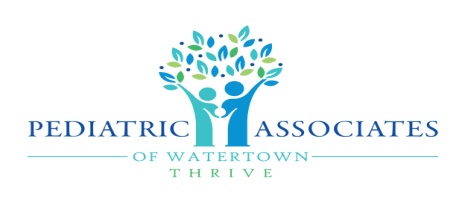 PEDIATRIC ASSOCIATES OF WATERTOWN, P.C.SLIDING FEE DISCOUNT APPLICATION	It is the policy of Pediatric Associates of Watertown, P.C. to provide essential services regardless of the patient’s ability to pay.  Discounts are offered based on family size and annual income.  Please complete the following information and return to the front desk to determine if you or members of your family are eligible for a discount.The discount will apply to all services received at this office, but not those services or equipment that are purchased from outside, including reference laboratory testing, drugs, and x-ray interpretation by a consulting radiologist, and other such services.  This form must be completed every 6 months or if your financial situation changes.Please list spouse and dependents under age 18.Annual Household IncomeNOTE:  Copies of tax returns, pay stubs, or other information verifying income may be required before a discount is approved.I certify that the family size and income information shown above is correct.Name: (PRINT): Signature: Date:OFFICE USE ONLYPatient Name: 														Approved Discount: 													Approved by: 														Date Approved: 													Entered in EMR note field:  ______Yes    ________No (reason):							NAME OF HEAD OF HOUSEHOLDPLACE OF EMPLOYMENT, EMPLOYMENT ADDRESS & PHONE (IF KNOWN)STREET ADDRESSCITY, STATE, ZIPPRIMARY PHONE:SECONDARY PHONE:NAMEDATE OF BIRTHNAME DATE OF BIRTHSELFDEPENDENTSPOUSEDEPENDENTDEPENDENTDEPENDENTDEPENDENTDEPENDENTSOURCESELFSPOUSEOTHERTOTALGross wages, salaries, tips, etc.Income from business, self-employment, and dependentsUnemployment compensation, workers’ compensation, Social Security, Supplemental Security Income, public assistance, veterans’ payments, survivor benefits, pension or retirement incomeInterest, dividends, rents, royalties, income from estates, trusts, educational assistance, alimony, child support, assistance from outside the household, and other miscellaneous sourcesTotal IncomeVERIFICATION CHECKLISTYESNOIdentification/Address:  Driver’s license; utility bill, employment ID, or otherIncome:  Prior year tax return, three most recent pay stubs, or otherInsurance:  Insurance cards